A7S RELEASES NEW SINGLE ‘NIRVANA’IT IS THE FOLLOW-UP TO THE HITMAKER’S RECENT SMASH SINGLES ‘BREAKING ME’, ‘YOUR LOVE’ AND ‘WHY DO YOU LIE TO ME’OUT TODAY VIA BIG BEAT RECORDS / WARNER MUSIC / FFRR / PARLOPHONE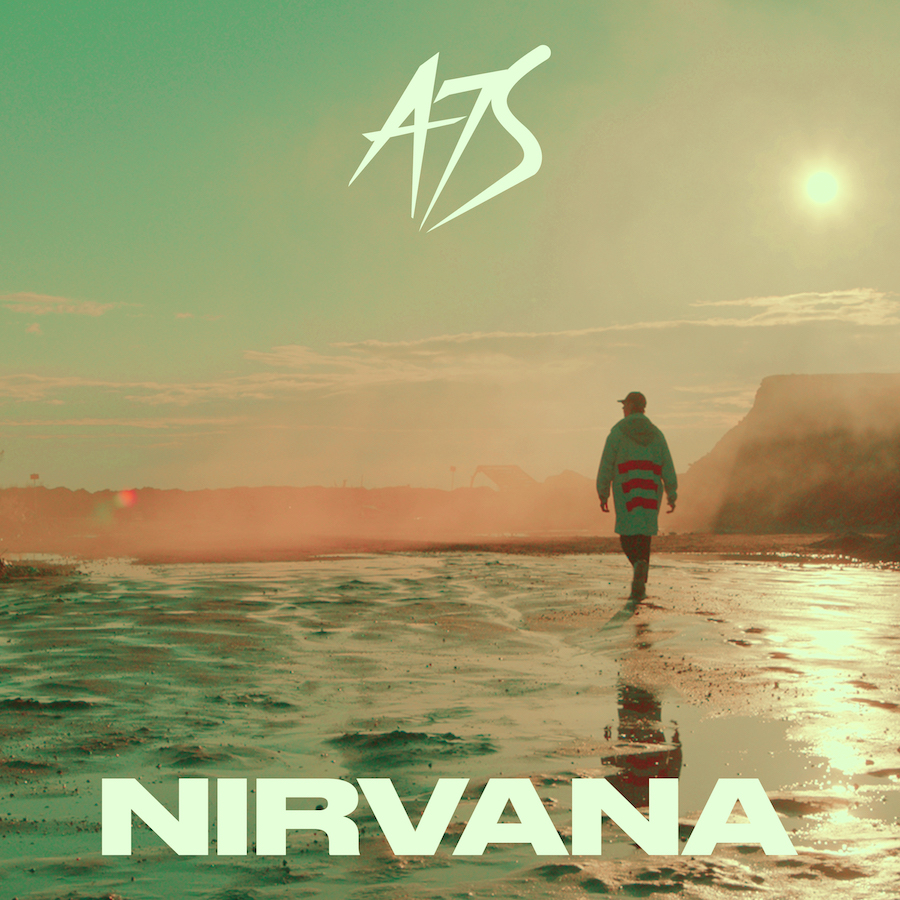 Artwork for ‘Nirvana’. All assets available hereListen to the track hereA7S, the artist responsible for recent global smash hit ‘Breaking Me’ with Topic, has returned with his brand new single ‘Nirvana’. Of the track, A7S says:”I want people to think of what nirvana is for them; paradise - perhaps it’s a person, place or thing. The lyric and the vibe of the song is melancholic - it can work when you’re sad or happy. There doesn’t have to be a special setting for putting it on and listening to it - whether you’re having a bad day and want to find some comfort, or if you’re having the time of your life partying with your friends. I think "Nirvana" has two sides.”Featuring A7S himself on vocals, the instantly-catchy dance pop track bears all the hallmarks of another chart topping hit for the Swedish artist, vocalist, songwriter and producer, who is also behind the worldwide smash hits ‘Why Do You Lie To Me’ featuring Grammy-winning Atlanta rapper Lil Baby and ‘Your Love (9pm)’ with ATB - a reworking of the iconic original Ibiza house classic.Real name Alexander Tidebrink, A7S is responsible for music which is widely recognisable across the globe. His humble beginnings growing up in the Swedish town of Ulricehamn saw him learn the craft of songwriting on the guitar and piano, a discipline he has retained all his life. Since those days he has written, sung and performed on many other artists’ tracks, soon achieving number ones across the globe including in Germany, China and his home country of Sweden. Fast forward to today and A7S has a total of over 2 billion streams of his music to date – including 226 million for ‘Your Love (9pm)’ - and a Billboard Music Awards nomination for Top Dance/Electronic Song with ‘Breaking Me’ with Topic.New single ‘Nirvana’ is the first single released by A7S without a collaborating artist attached to the track: a sign of things to come for this already-hugely successful artist just now beginning on a new path, with plenty more music to come from him in the near future.CONNECT WITH A7SFacebook | Twitter | Instagram | Spotify | Apple Music | Amazon | TidalFOR MORE INFORMATIONPaige.Rosoff@atlanticrecords.comAtlantic Records | Big Beat Records